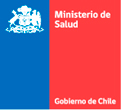 CONSULTA PÚBLICA“PROYECTO DE REGLAMENTO SOBRE CONDICIONES SANITARIAS BÀSICAS PARA LA REUTILIZACIÒN DE AGUAS GRISES” Sus observaciones deben ser enviadas al correo electrónico paola.cruz@minsal.cl, señalando en el asunto, Consulta pública propuesta de reglamento de las condiciones sanitarias para la reutilización de aguas grises.Nombre completo:Correo electrónico:Empresa o institución a la que representa:Fecha de la observación:Nº Obs.Artículo observadoObservaciónPropuesta de modificación